A fin de reforzar la cooperación internacional en el campo de las telecomunicaciones, las Administraciones de Comunicaciones participantes en la CRC han preparado las presentes propuestas, partiendo del supuesto de que la política ponderada y coordinada en pro del desarrollo y la introducción y utilización de medios modernos de telecomunicaciones/TIC permitirá a los países de nuestra región avanzar satisfactoriamente hacia la construcción de una sociedad de la información centrada en el desarrollo y que primen los intereses de las personas.Las propuestas detalladas se adjuntan en un Addéndum al presente documento.En el cuadro del Anexo 1 se enumeran las propuestas de la Comunidad Regional de Comunicaciones (CRC) a la PP-18 de la UIT.En el Anexo 2 al presente documento se adjunta una lista de las Administraciones de los Estados Miembros de la Comunidad Regional de Comunicaciones (CRC) que han firmado y refrendan estas propuestas.Anexo 1ANEXO 2Lista de las Administraciones de los Estados Miembros de la CRC cosignatarias______________Conferencia de Plenipotenciarios (PP-18)
Dubái, 29 de octubre – 16 de noviembre de 2018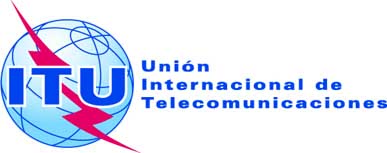 SESIÓN PLENARIADocumento 62-S3 de octubre de 2018Original: inglésEstados Miembros de la UIT, Miembros de la CRCEstados Miembros de la UIT, Miembros de la CRCPROPUESTAS PARA LOS TRABAJOS DE LA CONFERENCIAPROPUESTAS PARA LOS TRABAJOS DE LA CONFERENCIANºLista de propuestas de los Miembros de la CRCRCC/62A1/1Propuesta de revisión de la Resolución 21 (Rev. Busán, 2014) "Medidas sobre procedimientos alternativos de llamada en las redes internacionales de telecomunicaciones"RCC/62A1/2Propuesta de revisión de la Resolución 41 (Rev. Busán, 2014) "Atrasos y cuentas especiales de atrasos"RCC/62A1/3Propuesta de revisión de la Resolución 48 (Rev. Busán, 2014) "Gestión y desarrollo de los recursos humanos"RCC/62A1/4Propuesta de revisión de la Resolución 64 (Rev. Busán, 2014) "Acceso no discriminatorio a los modernos medios, servicios y aplicaciones de telecomunicaciones/tecnologías de la información y la comunicación, incluidas la investigación aplicada, la transferencia de tecnología y las reuniones por medios electrónicos, en condiciones mutuamente acordadas"RCC/62A1/5Propuesta de revisión de la Resolución 102 (Rev. Busán, 2014) "Función de la UIT con respecto a las cuestiones de política pública internacional relacionadas con Internet y la gestión de los recursos de Internet, incluidos los nombres de dominio y las direcciones"RCC/62A1/6Propuesta de revisión de la Resolución 119 (Rev. Antalya, 2006) "Mejora de los métodos de trabajo de la Junta del Reglamento de Radiocomunicaciones"/"Métodos para mejorar la eficiencia y eficacia de la Junta del Reglamento de Radiocomunicaciones"RCC/62A1/7Propuesta de revisión de la Resolución 131 (Rev. Busán, 2014) "Medición de las tecnologías de la información y la comunicación para la construcción de una sociedad de la información integradora e inclusiva"RCC/62A1/8Propuesta de revisión de la Resolución 137 "Instalación de redes IMT-2020 y redes posteriores en los países en desarrollo"RCC/62A1/9Propuesta de revisión de la Resolución 139 (Rev. Busán, 2014) "Utilización de las telecomunicaciones/tecnologías de la información y la comunicación para reducir la brecha digital y crear una sociedad de la información integradora"RCC/62A1/10Propuesta de revisión de la Resolución 140 (Rev. Busán, 2014) "Función de la UIT en la puesta en práctica de los resultados de la Cumbre Mundial sobre la Sociedad de la Información y en el examen general de su aplicación por parte de la Asamblea General de las Naciones Unidas"RCC/62A1/11Propuesta de revisión de la Resolución 146 "Examen periódico y revisión del Reglamento de las Telecomunicaciones Internacionales"RCC/62A1/12
RCC/62A1/13Propuesta de revisión de la Resolución 151 (Rev. Busán, 2014) "Aplicación de la gestión basada en los resultados en la UIT" conjuntamente con la Resolución 72 (Rev. Busán, 2014) "Vinculación de la planificación estratégica, financiera y operacional en la UIT"RCC/62A1/14Propuesta de revisión de la Resolución 154 (Rev. Busán, 2014) "Utilización de los seis idiomas oficiales de la Unión en igualdad de condiciones"RCC/62A1/15Propuesta de revisión de la Resolución 177 (Rev. Busán, 2014) "Conformidad e interoperatividad"RCC/62A1/16Propuesta de revisión de la Resolución 179 (Rev. Busán, 2014) "Función de la UIT en la protección de la infancia en línea"RCC/62A1/17Propuesta de supresión de la Resolución 185 (Busán, 2014) "Seguimiento mundial de vuelos de la aviación civil"RCC/62A1/18Sin cambios en la Resolución 188 (Busán, 2014) "Lucha contra la falsificación de dispositivos de telecomunicaciones/tecnologías de la información y la comunicación"RCC/62A1/19Propuesta de revisión de la Resolución 191 (Rev. Busán, 2014) "Estrategia de coordinación de los trabajos de los tres Sectores de la Unión"RCC/62A1/20Propuesta de revisión de la Resolución 196 "Protección del usuario/consumidor de servicios de telecomunicaciones"RCC/62A1/21Propuesta de revisión de la Resolución 197 (Rev. Busán, 2014) "Facilitación de la Internet de las cosas como preparación para un mundo globalmente conectado"RCC/62A1/22Propuesta de revisión de la Resolución 200 (Busán, 2014) "Agenda Conectar 2020 para el desarrollo mundial de las telecomunicaciones/tecnologías de la información y la comunicación (TIC)"RCC/62A1/23Proyecto de nueva Resolución "Asuntos de política pública internacional relativos a los servicios superpuestos"RCC/62A1/24
RCC/62A1/25Proyecto de nueva Resolución "Nombramiento y plazo máximo del mandato de los presidentes y vicepresidentes de los Grupos Asesores, Comisiones de Estudio y otros grupos del Sector" y propuesta de supresión de la Resolución 166 "Número de vicepresidentes de los Grupos Asesores de los Sectores, las Comisiones de Estudio y otros grupos"RCC/62A1/26Proyecto de nueva Resolución "Propuestas para promover las investigaciones sobre macrodatos"RCC/62A1/27Propuesta de revisión de la Decisión 5 (Rev. Busán, 2014) "Ingresos y gastos de la Unión para el periodo 2016-2019"RCC/62A1/28Propuesta de revisión de la Decisión 11 (Rev. Busán, 2014) "Creación y gestión de los grupos de trabajo del Consejo"RCC/62A1/29Declaración final de la elección definitiva de la clase de contribuciónRCC/62A1/30
RCC/62A1/31
RCC/62A1/32Racionalización de las Resoluciones de la Conferencia de Plenipotenciarios y de los sectores de la UITRCC/62A1/33
RCC/62A1/34
RCC/62A1/35Análisis comparativo del Reglamento de Telecomunicaciones Internacionales de 1988 y 2012Propuestas № (RCC/62A1/xx)Propuestas № (RCC/62A1/xx)Propuestas № (RCC/62A1/xx)Propuestas № (RCC/62A1/xx)Propuestas № (RCC/62A1/xx)Propuestas № (RCC/62A1/xx)Propuestas № (RCC/62A1/xx)Propuestas № (RCC/62A1/xx)Propuestas № (RCC/62A1/xx)Propuestas № (RCC/62A1/xx)Propuestas № (RCC/62A1/xx)Propuestas № (RCC/62A1/xx)Propuestas № (RCC/62A1/xx)Propuestas № (RCC/62A1/xx)Propuestas № (RCC/62A1/xx)Propuestas № (RCC/62A1/xx)Propuestas № (RCC/62A1/xx)Propuestas № (RCC/62A1/xx)Propuestas № (RCC/62A1/xx)Propuestas № (RCC/62A1/xx)Propuestas № (RCC/62A1/xx)Propuestas № (RCC/62A1/xx)Propuestas № (RCC/62A1/xx)Propuestas № (RCC/62A1/xx)Propuestas № (RCC/62A1/xx)Propuestas № (RCC/62A1/xx)Propuestas № (RCC/62A1/xx)Propuestas № (RCC/62A1/xx)Propuestas № (RCC/62A1/xx)123456789101112
131415161718192021222324
252627282930
31
3233
34
35ArmeniaVVVVVVVVVVVVVVVVVVVVVVVVVVVVVAzerbaiyánVVVVVVVVVVVVVVVVVVVVVVVVVVVVVBelarúsVVVVVVVVVVVVVVVVVVVVVVVVVVVVVGeorgiaKazajstánVVVVVVVVVVVVVVVVVVVVVVVVVVVVVKirguistánVVVVVVVVVVVVVVVVVMoldovaFederación de RusiaVVVVVVVVVVVVVVVVVVVVVVVVVVVVVTayikistánVVVVVVVVVVVVVVVVVVVVVVVVVVVVVTurkmenistánUcraniaUzbekistánTotal: